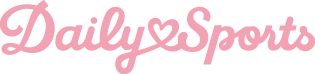 PRESSMEDDELANDE 			       STOCKHOLM, 2020-01-21KICKSTARTA EN AKTIV LIVSSTIL MED 
DAILY SPORTS VÅRKOLLEKTION
Nu släpper Daily Sports vårens träningskläder och kvinnliga outdoor-byxor anpassade för skandinaviska väderförhållanden. Friluftstrenden växer och det har aldrig varit skönare att ge sig ut i naturen. Daily Sports har gjort kvinnliga kläder som testats i den skandinaviska naturen under 25 år. För dem är det helt naturligt att skapa kläder för rörelse utomhus. Snygga sportkläder som helt och hållet är anpassade efter kvinnliga former och behov. Deras vårkollektion är elegant, har smarta detaljer och är gjord i de senaste tekniska materialen (som numera är lätta, mjuka mot huden och fantastiskt sköna att bära).– En produkt som jag tror mycket på är Avoriaz cityshorts, en ny variant på vår storsäljare Avoriaz friluftsbyxa. De passar perfekt för dig som är i farten utomhus, säger Ulrika Skoghag VD på Daily Sports.Färgskalan går från knallig rosa och klarblått till eleganta nyckelplagg i beige och svart. Tillsammans skapar de basen för en långlivad träningsgarderob.– Vi vill att alla ska känna sig snygga och längta efter att vara aktiva i de plagg vi designar. Ett plagg som känns som en riktig klassiker och samtidigt ger dig självförtroende är jackan Judie. Med ett diskret mönster i svarta och beigea toner och guldfärgade detaljer är den helt klart en ’keeper’, säger Patricia Trennewall, designer på Daily Sports. Läs mer på www.dailysports.seFÖR MER INFORMATION KONTAKTA:Tina LindkvistMarknadskoordinatorTel: 0722-51 62 30		               Mail: tina.lindkvist@dailysports.se
Daily Sports är idag bland de största i Sverige på golfkläder för kvinnor. Vi finns i 28 länder med våra golf- 
och träningskläder. Daily Sports kläder är kända för kvinnlig passform, fokus på funktion och attraktiva detaljer. 
Med våra designade mönster och matchande kombinationer används kläderna såväl på fritiden som på jobbet.Företaget grundades i Sverige 1995 med ambitionen att få kvinnor att längta efter att vara aktiva. Idag omsätter 
vi ca 80 miljoner kronor varav den svenska marknaden står för ca 25 miljoner kronor.Tulegatan 47				T +46 (0)8 120 105 00  113 53 Stockholm, Sverige		info@dailysports.se			www.dailysports.com